Insegnamento: Settore pubblico e non profit*Periodo in cui si terranno le lezioni, per il dettaglio dei giorni di lezione vedere calendario on line.ItalianoEnglishDocente/Instructor Montrone/Bartocci/PicciaiaMontrone/Bartocci/Picciaia (18 ORE / 18 HOURS)Settore pubblico e non profitPublic and non-profit sectorsContenuti/ContentsContabilità e accountability nel settore pubblico I bilanci pubblici tra vecchi e nuovi paradigmi della Pubblica AmministrazioneI principi contabili nazionali e internazionaliL’accountability nei sistemi di governance orizzontaleIl bilancio delle aziende sanitarie pubbliche e la sua analisiLa revisione contabile negli enti localiLe interazioni tra settore pubblico e organizzazioni non profitLe organizzazioni non profit in una prospettiva economico-aziendaleDefinizione di terzo settore in EuropaLe forme di co-produzione dei servizi pubbliciPublic sector accounting and accountability Budgeting and reporting between old and new paradigms of PANational and international accounting standardsAccountability and new horizontal governance systemsThe financial statements of the public health authorities and their analysisLocal authorities auditingInteractions between public sector and non-profit organizationsNon profit organization: an introductionDefining the third sector in EuropePublic services co-productionTesti/Reading listBudding T., Grossi G., Tagesson T. (eds.), Public Sector Accounting, London and New York: Routledge, 2014.Ball A., Osborne S.P. (eds.), Social accounting and public management: Accountability for the common good, London: Routledge, 2011.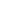 Alford, J., Engaging public sector clients, Palgrave McMillian, 2009.Pestoff V., Brandsen T. (eds.), Coproduction, the third secotr and the delivery of public services, Routledge, 2013.Del Gesso C., La visione sistemica dell’Azienda sanitaria pubblica. Tendenze evolutive dell’organizzazione, della gestione e della rilevazione nel sistema di tutela della salute, FrancoAngeli, Milano, 2014.Budding T., Grossi G., Tagesson T. (eds.), Public Sector Accounting, London and New York: Routledge, 2014.Ball A., Osborne S.P. (eds.), Social accounting and public management: Accountability for the common good, London: Routledge, 2011.Alford, J., Engaging public sector clients, Palgrave McMillian, 2009.Pestoff V., Brandsen T. (eds.), Coproduction, the third secotr and the delivery of public services, Routledge, 2013.Evers A., Laville J.L., Defining Third sector in Europe, Elgar, 2004Mese/Month*: GiugnoJuneCurriculum- Economia e impresa- Economics and Business